RESUMESUBAIR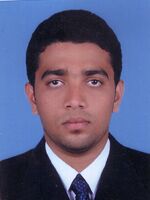 Subair.335820@2freemail.com 	 B.E ELECTRICAL AND ELECTRONICS ENGINEERINGCareer Objective: To prove myself dedicated, worthy and energetic as an engineer in a leading and reputed organization that gives me a platform to apply my knowledge and skills and be a member of a team, which works dynamically towards success and growth of the organization.Work Experience: Floor manager: Zeenath Silks and Sarees- Chemmad, Malappuram, Kerala, India . - January 2016 to Present.Responsibilities:Stock analysis.Handling sales executives.Customizing the customer relations.Developing on the floor marketing.Dealing of basic customer quires and grievances. Dealing with suppliers for stock updating.Junior Electrical Design Engineer: ESTA - Calicut, Kerala - September 2014 to September 2015.As part of my assignments, I have worked on multiple projects involving various Electrical Drawings, Planning of Projects, Erection and Maintenance.Responsibilities:Handling of electrical load as per requirement.To check the entire work as according to approved drawings.To provide the proper Preventive maintenance of machines.To co-ordinate with Electrical Contractor for Electrification, Execution, Erection & Commissioning.Involved in report generation.Business Development Executive: Variety Cleaning Solutions - Tamil Nadu, India - December 2013 to June 2014.Responsibilities:Stock analysis.Dealing with suppliers and customers.Floor Manager: Janatha Textiles - Tamil Nadu, India - October 2012 to September 2013.Responsibilities: I worked as a floor manager cum customer relation executive for one year. it was my duty to greet customers,Talk to them and be on their side for a satisfactory shopping with us. I really enjoyed my job there.Accomplishments:Customers started love to interact and the sales became better. I was particular in making the customers comfortable.Education: B.E. in Electrical & Electronics Engineering: Anna University Chennai, Tamil Nadu - 2012Twelth: Oriental Higher Secondary School - 2004 to 2006.Tenth:Oriental higher secondary school-2004SkillsCustomer relations (2 years), Electrical designingTechnical Skills:Operating Systems: Windows X P, Windows 7Office applications: MS Office.Others: Hardware and Networking.Personal Skills:Adaptability.Refined personality and etiquettes.Team player nature.Good interpersonal and communication skills.Possesses strong analytical aptitude.Willing to relocate anywhere.Additional InformationLanguages known        :Speak	: Malayalam (MT), English, Tamil, HindiRead	: English, Malayalam, Hindi, Arabic, TamilWrite	: English, Malayalam, Hindi, Arabic, TamilAreas of Interest Customer relationsElectrical Wiring and Equipment Installation.Power Plant Engineering.Designing of Electrical Machines.Declaration:I hereby declare that the foregoing information are true and correct to the best of my knowledge and belief. I assure that if I am selected for your organization, I will work with full dedication and sincerity.